Отдел образования администрации Михайловского районаМуниципальное бюджетное общеобразовательное учреждение «Чесноковская средняя общеобразовательная школа» «Утверждаю»Директор	МБОУ « Чесноковская СОШ»__________ С.П. ЩербаковаПриказ № 101 31.05.2021 г
ДОПОЛНИТЕЛЬНАЯ ОБЩЕОБРАЗОВАТЕЛЬНАЯ ОБЩЕРАЗВИВАЮЩАЯ ПРОГРАММАСОЦИАЛЬНО-ГУМАНИТАРНОЙ НАПРАВЛЕННОСТИ«Киноклуб»Направленность: социально-гуманитарнаяВозраст учащихся: 14-18 летСрок реализации программы: 1 годКоличество часов: 72 часаУровень программы: БазовыйСоставил: педагог-организатор Федосеева Юлия Сергеевнас. Чесноково2021г.	Комплекс основных характеристик образования: объем, содержание, планируемые результатыПояснительная записка программыДополнительная	общеобразовательная	общеразвивающая	программа«Киноклуб» относится к программам социально-гуманитарной направленности и создана для раскрытия коммуникативных, эстетических, навыков, навыков критического мышления учащихся через приобщение к ис- кусству кино. Программа развивает коммуникативные компетенции, формиру- ет всесторонне развитую личность, способствует становлению гражданской по- зиции у подростка.Актуальность программы «Киноклуб»Проект киноклуба для школьников базируется на принципах эстетиче- ской теории медиаобразования и отечественных традициях кинообразования.Став неотъемлемой частью современной жизни, кинематограф формирует собственную реальность, оказывающую всё возрастающее воздействие на ми- ровоззренческие позиции человека, на его эмоциональное и интеллектуальное развитие. Обилие посредственной кинопродукции, как зарубежной, так и оте- чественной, широко представленной в кинопрокате и на телевидении, порой активно навязываемой обществу современными массмедиа, отрицательно ска- зывается на становлении интеллектуальных, нравственных качеств личности, на формировании зрительского опыта, основанного на свободе выбора, крити- ческом мышлении и осознанных морально-нравственных предпочтениях. По- этому просто необходимо прививать учащимся вкус к хорошему кино, так же как и литературе, знакомить с шедеврами мирового и отечественного кинема- тографа. Формировать у учащихся критическое мышление, а также навыки коммуникативной культуры.В основе проекта лежит идея организации в школе киноклуба для стар- шеклассников. Киноклубное движение (в том числе и киноклубы в общеобра- зовательной школе), активно развивавшееся в России в 60-80-е годы прошлого века, имело свои традиции и богатый содержательный опыт идейно- нравственного и художественно-эстетического воспитания учащихся. Киноклуб в общеобразовательной школе того времени был частью системы воспитатель- ной работы со школьниками. Как форма самодеятельного творческого объеди- нения учащихся, он включал элементы самоорганизации и самоуправления.Новизна программы заключается в компетентно-деятельностном под- ходе обучения и воспитания учащихся, который базируется на деятельностно- модульной модели образования. Такая модель позволяет строить и корректиро- вать индивидуальные образовательные маршруты обучающихся, дифференци- ровать обучение в соответствии с запросом и интересом участников програм- мы, их способностями и интересами.Педагогическая целесообразность.Ведущей методологической основой образовательного процесса является системно-деятельностный подход, предполагающий:самостоятельную добычу, совершенствование и систематизацию зна- ний обучающимися,формирование общекультурных и деятельностных способностей, об- щеучебных умений,воспитание и развитие качеств личности, отвечающих требованиям ин- формационного общества,учет индивидуальных, возрастных, психологических и физиологических особенностей обучающихся,разнообразие индивидуальных образовательных траекторий, обеспечи- вающих рост творческого потенциала, формирующих способность к адекват- ному принятию решений в ситуациях выбора.Педагогические принципы реализации дополнительной общеобразова- тельной программы «Киноклуб «Кислород»:принцип деятельности;принцип целостного представления о мире;принцип минимакса;принцип творчества;принцип психологической комфортности.Отличительные особенности.Большинство теоретических занятий направлены на формирование пред- ставлений о становлении кино как вида искусства и особенностях его образного языка, и сопровождаются показом важных эпизодов в контексте изучаемой те- мы. Практические занятия предусматривают анализ кинопроизведений на осно- ве полученных теоретических знаний, а также собственного понимания, лич- ностной позиции. Выездные занятия позволяют погрузиться в атмосферу кино- фестиваля детского кино, почувствовать себя его непосредственным участни- ком. Возможна в рамках программы и съемка собственного видеоролика и фильма силами учащихся.На семинарах предусмотрено обсуждение эпизодов наиболее характер- ных кинопроизведений, выражающих идеи времени, своеобразие мироощуще- ние авторов в контексте художественно-исторических событий XX века.Очень важно в процессе обсуждения фильма стимулировать у учащихся, возникновение культурно-исторических представлений, помочь им сопоставить различные трактовки художественного фильма и его первоосновы.Научной базой методики преподавания в киноклубе является явление культурологической интерпретации. Посредством культурологического кон- текста интерпретация способна открыть в любом произведении искусства глу- бинные культурные смыслы и экзистенциальные представления, каждое из ко- торых увеличивает пространство понимания.Отбор изучаемого учебного материала необходимо осуществлять, ориен- тируясь на соответствие следующим культурологическим критериям: раскры- тие смысла произведений культуры; трактовка метафор, культурных знаков, символов, значений; расширение коммуникативных способностей учащегося; выделение системы приоритетных ценностей; выявление ассоциативных ком- плексов, образов и фактов культуры, выработка личностного отношения к ним.Полученные знания, умения и навыки учащиеся творческого объединения “Киноклуб” могут использовать полученные при поступлении в ВУЗы по искусствоведческой (режиссура, продюссирование кино, театра и пр.) и журналистской направленности.Программу можно использовать как эффективное средство развития мышления, восприятия старшеклассников, как средство интеграции знаний, по- лученных на занятиях общеобразовательной школы и предметов художественно- эстетического цикла, как возможность дальнейшего развития эстетического со- знания школьников на киноматериале.В целом, реализация проекта предполагает дальнейшее развитие у воспи- танников: коммуникативной, языковой, культурологической компетентностей, эстетического вкуса и мышления.Адресат программы – учащийся 14 – 18 лет, интересующийся киноис- кусством, заинтересованный в получении коммуникативных, навыков критиче- ского мышления, этетической оценки экранных произведений.Уровень программы – базовый.Срок реализации программы – 1 года, общим объемом 72 часа. Форма обучения – очная, групповая. Группы формируются из состава всех желающих. Состав группы разновозрастной.Режим занятий – Занятия проводятся 1 раза в неделю по 2 часа.Особенности организации образовательного процесса. Состав группы– постоянный. Виды занятий предусматривают лекции, практические занятия Цель программы «Киноклуб»Цель– создание условий для развития у учащегося коммуникативной компетенции посредством расширения социальных связей и создание ситуации успеха средствами киноискусства.образовательные задачи:помочь учащимся ориентироваться в потоке экранной информации, подготовить к самообразованию в области экранных искусств,сформировать представление о кино как синтетическом виде искусства, тесно связанном с литературой, изобразительным искусством, театром, музыкой и др.сформировать у учащихся восприятие и понимания идейно- художественного содержания кинофильмов, а также их воплощения на экране;углубление и расширение знаний об этапах становления кино, обзор ключевых произведений киноискусства, выражающих художественное своеоб- разие мирового кинематографа;знакомство с основными периодами в истории кинематографа, творче- ством выдающихся отечественных и мировых мастеров киноискусства;развитие навыков эстетической оценки произведений экранных искусств;сформировать знания о метафорах и символах в кадре,сформировать умения культурологической интерпретации как фильмов, так и текстов с ними связанных,развить умение идентифицировать аллюзии и реминисценции в кадре;сформировать умения сопоставления различных культурологических интерпретаций как фильмов, так и текстов с ними связанных,углубление и расширение знаний и понимания авторского киноязыка,вовлечение учащихся в литературно-творческую деятельность в области экранных искусств (в индивидуальном порядке)сформировать компетентность в области использования информацион- но-коммуникационных технологий.формирование междисциплинарных связей при интерпретации кино- фильмов;гося;личностные задачи:формирование активной гражданской и общественной позиции и учаще-создание условий для реализации индивидуальных качеств и склонно-стей, способностей и интересов учащихсяформирование у детей положительной самооценки, приобретения навы- ков свободного общения, выражения своей точки зрения посредством органи- зации дискуссионных обсуждений;формирование культуры общения и поведения в социуме, навыков об- щения;− создание условий для развития критического мышления, креативности, расширения кругозора, развивать их культуру речи, письма, общения;− содействие становлению адекватной самооценки ребенка через пережи- вание ситуации успеха, ощущение значимости своих действий;− способствовать позитивной социализации учащихся;развитие потребности в творческой деятельности и самореализации в рамках филологической и журналистской деятельности;развитие умения работать самостоятельно и в команде;развитие умения находить общее решение на основе согласования пози- ций и учёта интересов; формулировать, аргументировать и отстаивать своё мнение;развитие умение формулировать и отстаивать собственную точку зре-ния;развитие умения слышать других;метапредметные задачи:развить умение самостоятельно определять цели своего обучения, ста-вить и формулировать для себя новые задачи в учёбе и познавательной дея- тельности;развить умение самостоятельно планировать пути достижения целей, выбирать наиболее эффективные способы решения учебных и познавательных задач;развить умение соотносить свои действия с планируемыми результата- ми, осуществлять контроль своей деятельности в процессе достижения резуль- тата;сформировать основы самоконтроля, самооценки, принятия решений и осуществления осознанного выбора в учебной и познавательной деятельности;сформировать компетентность в области использования информацион- но-коммуникационных технологий.Содержание программы Учебный планСодержание учебного плана 1 год обученияРаздел 1. Введение (2 часа)Инструктаж по технике безопасности (1 час)Обозначаются цели и задачи киноклуба. Киноискусство и его роль в ду- ховной жизни современного общества. Кинематограф как одно из важных средств воспитания и образования.Интеллектуальное, авторское кино, арт-хаус как вид искусства. (1часа)Рассматривается интеллектуальное, авторское кино, арт-хаус как вид ис-кусства. Проводится сравнительный анализ арт-хауса и коммерческого кинема- тографа. Дается обзор форм художественной выразительности, идейного наполнения, языка кино.Раздел 2. Современный кинематограф: виды и форматы (1 час)Теория: Рассматривается история создания документального кино, свое- образие жанра короткометражного кино, кино для детей, сериала, параллельно- го и радикального кино.Практика: просмотр отрывков из картин, иллюстрирующих теоретиче- ские положения раздела.Раздел 3. Теория киноискусства (6 часов)Теория: В разделе запланировано ознакомление с историко- культурологическим контекстом становления этого вида искусства, рассмотре- ние взаимовлияний кино и других видов искусства на протяжении всей истории развития кино (театр, литература, пластические искусства, музыка). Рассматри- ваются функции символов в кино, виды образности, символика, способы их выражения на экране. Отдельное внимание уделяется адекватной эстетической оценке фильмов.Практика: просмотр отрывков из картин, иллюстрирующих теоретиче- ские положения раздела.Раздел 5. Тема детства и взросления, становления личности в кино (4 часа)Теория: проводится анализ картин, исследующих тему взросления моло- дого человека, его становления как личности. Рассматриваются картины разных течений и различного киноязыка, но связанных общей темой рождения лично- сти и преодоления молодым человеком «проблем роста», столкновения с обще- ством.Практика:Просмотр фильмов «Пацаны» (Д. Асанова), А если это любовь? (Ю. Райзман), 400 ударов (Ф. Трюффо), «Тимур и его команда» (реж. А. Разумный),«Сто дней после детства» (С. Соловьев), «Легко ли быть молодым» (Ю. Подни- екс), «Курьер» (К. Шахназаров), «Королевство полной луны» (У. Андерсон),«Когда зацвел миндаль» (Л. Гогоберидзе), «Чучело» (Р. Быков), «Доживем до понедельника» (С. Ростоцкий). Обсуждение, дискуссия, эвристическая беседа по основному идейному содержанию фильмов, разбор персонажей, героев, фильма.Раздел 6. Героизм, служение отечеству, Великая Отечественная вой- на в кино (6 часов)Теория: в данном разделе рассматриваются лучшие отечественные кино- ленты, рассматривающие подвиг защитников Отечества, основная часть картин посвящена Великой Отечественной войне. Большое внимание уделяется проти- вопоставлению мира и труда – войне, а также героям картин, в разных обстоя- тельствах проявляющим долг служения Родине.Практика:Просмотр фильмов «Александр Невский», «Иваново детство» (А. Тарковский), «Отец солдата» (Р. Чхеидзе»), «Судьба человека» (С. Бондарчук),«Обыкновенный фашизм» (М. Ромм), «Летят журавли» (М. Калатозов), «Балла- да о солдате» (Г. Чухрай). Обсуждение, дискуссия, эвристическая беседа по ос- новному идейному содержанию фильмов, разбор персонажей, героев, фильма.Раздел 7. Тема любви в кино. (4 часа)Теория: в разделе собраны фильмы разных жанров, направлений, масте- ров и времен, объединенные темой любви. Картины в разделе повествуют о первой юношеской любви или позволяют поразмышлять о значимости этого чувства для человека. Фильма пронизаны лирикой, красотой, иногда гранича- щей с трагизмом.Практика:Просмотр и обсуждение фильмов «Короткое замыкание» (альма- нах), «Париж, я тебя люблю» (альманах), «Кислород» (И. Вырыпаев), «Алые паруса» (реж. А. Птушко), «Моя любовь» (А. Петров), «Дикая собака Динго» (реж. Ю. Карасик), «Мой ласковый и нежный зверь» (реж. Э. Лотяну), «Куклы» (Т. Китано). Обсуждение, дискуссия, эвристическая беседа по основному идей- ному содержанию фильмов, разбор персонажей, героев, фильма.Раздел 8. Тема отцов и детей, преемственности поколений и родства (6 часов)Теория: В этом блоке анализируются картины, отражающие тему «связу- ющей нити времен» и поколений, а также связи человека со своей Родиной.Практика:Просмотр и обсуждение фильмов «Саженцы» (Р. Чхеидзе), «Воз- вращение» (А. Звягинцев), «Зеркало» (А. Траковского). Обсуждение, дискус- сия, эвристическая беседа по основному идейному содержанию фильмов, раз- бор персонажей, героев, фильма.Раздел 9. Экранизация литературных произведений (5 часов)Теория: В разделе рассматриваются различие принципов изображения в литературном произведении и кинематографе, сходство и различие авторской позиции писателя и режиссера, сюжетно-композиционные смещения, отноше- ния к героям. Рассматривается понятие конгениальности литературного произ- ведения и фильма на примерах.Практика:Просмотр фильмов «Несколько дней из жизни Обломова» (реж. Н. Михалков), «Мой ласковый и нежный зверь» (реж. Э. Лотяну), «Война и мир» (реж. С. Бондарчук), «Преступление и наказание» (реж. Л. Кулиджанов), «Ти- хий Дон» (реж. С. Герасимов), «Отпуск в сентябре» (реж. В. Мельников). Об- суждение, дискуссия, эвристическая беседа по основному идейному содержа- нию фильмов, разбор персонажей, героев, фильма.Раздел 10. Шедевры мирового кинематографа. Классика. (10 часа)Теория: в разделе рассматриваются картины разных лет, являющиеся«золотым фондом» мирового кинематографа. Разбирается основная тематика, идейная составляющая, средства художественной выразительности, дается ос- новная биографическая справка по творчеству режиссеров, внесших значитель- ный вклад в развитие киноискусства.Практика:Просмотр фильмов «Броненосец Потемкин» (С. Эйзенштйн), «Ма- лыш» (Ч. Чаплин), «Огни большого города» (Ч. Чаплин), «Дети райка» (реж. Марсель Карне), «Амаркорд» (Ф. Феллини), «Расемон» (А. Куросава), «Древо желания» (Т. Абуладзе), «Забриски Пойнт» (М. Антониони), «Пролетая над гнездом кукушки» (М. Форман). Обсуждение, дискуссия, эвристическая беседа по основному идейному содержанию фильмов, разбор персонажей, героев, фильма.Раздел 11. Анимационное кино. Мультипликация. (10 часов)Теория: знакомство с историей анимации, основные направления, техни- ки, известные мультипликаторы.Практика:Просмотр мультфильмов «Сказка сказок», «Ежик в тумане» (Ю. Норштейн), «Старик и море», «Корова», «Русалка» (А. Петров), «Унесенная призраками» (Х. Миядзаки). Обсуждение, дискуссия, эвристическая беседа по основному идейному содержанию мультфильмов, разбор персонажей, героев, фильма.Раздел 12. Творческая работа (8 часов)В данном разделе рассматриваются правила написания рецензии и отзы- вы на художественный фильм. Разбираются основы работы над сценарием к фильму: элементы сценария, стандарты, детали, выразительные средства.Практика: опыт написания рецензии, отзыва на кинофильм.Раздел 13. Учебные занятия на свободную тему (10 часов)В данном разделе проводится разбор основных новинок главных кинофе- стивалей года, на которые необходимо обратить внимание. А также учащиеся по своему выбору предлагают фильмы с участием любимых актеров и режиссе- ров для просмотра, разбора и обсуждения.Раздел 14. Итоговое занятие (2 часа)Практика:Подведение итогов за год, награждение грамотами лучших учащихся.Проведение дискуссии «Зачем мы смотрим кино?»Планируемые результатыРезультат «обучения» в киноклубе можно оценивать положительно при развитии таких способностей учащихся, как понимание и установление связей между художественными фильмами и литературой, жизненными ситуациями и предметами гуманитарного цикла; актуализация личностного культурного кру- гозора в ходе интерпретации фильмов; трактовка метафор, культурных знаков, символов, значений, формулирование личного отношения и понимания при просмотре и обсуждении художественных фильмов; аргументация своей пози- ции, своего отношения к просмотренным кинофильмам, жизненным ситуациям и т.д.Поставленные задачи соответствуют следующим планируемым резуль- татам к знаниям и умениям учащихся:образовательные результаты:знать основные виды современного кинематографа, их особенности и отличия;знать особенности построения и восприятия художественного образа не только в кино и других видах изобразительного искусства.знать особенности киноязыка и киновыразительности, взаимодействия кино с явлениями художественной культуры;знать метафоры, культурные знаки, символы, значения и их значение в искусстве кино;знать специфику авторского языка в кино, функции художественного образа в искусстве, символики в кино.уметь находить связи документального и художественного кино с литера- турой, изобразительным искусством, театром, музыкой и др.,понимать и устанавливать связи между художественными фильмами и литературой, жизненными ситуациями, предметами гуманитарного цикла;актуализировать личностный культурный контекст в ходе интерпрета- ции фильмов;аргументировать свою позицию, личностное отношение к просмотрен- ным художественным фильмам, культурным явлениям и т.п..формулировать личное отношение и понимание при просмотре и об- суждении художественных фильмов, текста.понимать значение метафор, культурных знаков,  символов при про- смотре и обсуждении художественных фильмов;интерпретировать результаты восприятия кинофильмаличностные результаты:активная личность учащегося с уверенной гражданской позицией;сформированная культура общения и поведения в социуме у учащегося, устойчивые навыки свободного общения;− развитое	критическое мышление, креативность, широкий кругозор, культура речи, письма и общения;− становление адекватной самооценки ребенка через переживание ситуа- ции успеха, ощущение значимости своих действий;− успешная позитивная социализация учащихся;потребность в творческой деятельности и самореализации в рамках фи- лологической и журналистской деятельности;умения работать самостоятельно и в команде;умение находить общее решение на основе согласования позиций и учёта интересов; формулировать, аргументировать и отстаивать своё мнение;умение формулировать и отстаивать собственную точку зрения;умение слышать других;метапредметные результаты:умение самостоятельно определять цели своего обучения, ставить и фор- мулировать для себя новые задачи в учёбе и познавательной деятельности;умение самостоятельно планировать пути достижения целей, выбирать наиболее эффективные способы решения учебных и познавательных задач;умение соотносить свои действия с планируемыми результатами, осу- ществлять контроль своей деятельности в процессе достижения результата;владение основами самоконтроля, самооценки, принятия решений и осу- ществления осознанного выбора в учебной и познавательной деятельности;формирование и развитие компетентности в области использования ин- формационно-коммуникационных технологий.Комплекс организационно-педагогических условий, включающий формы аттестацииКалендарный учебный график (Приложение 1)Условия реализации программы и формы контроляОрганизация занятий предполагает полноценный кинопоказ, для которого необходимы условия, в идеале – максимально приближенные к стандартам классической демонстрации фильма в кинотеатре. Возможности современных мультимедиа позволяют это сделать. Для качественного кинопоказа необходим мультимедиапроектор, компьютер с DVD приводом, стереофонические колон- ки с достаточно мощной акустикой, стационарный или переносной экран, соот- ветствующее помещение с возможностью полного затенения. Желательно так- же установить в помещении комплект удобных сидений.Необходимо также собрать собственную коллекцию фильмов на DVD со- гласно учебно-тематическому плану, ядром которой могут быть лучшие произ- ведения мирового художественного кинематографа от классики до арт-хауса, известные экранизации литературных произведений, а также документальные ленты. Желательно сопроводить эту коллекцию текстовыми материалами ин- формационного и аналитического характера по теории и истории киноискус- ства, включая обзоры творчества кинорежиссеров и кинокритику.В частности, на занятиях киноклуба используются книги по киноискус- ству, журналы «Искусство кино».Для успешной реализации программы необходимыСледующие наглядные пособия:Наглядные каталоги, энциклопедии, сборники, плакаты, другие материа- лы по кино, изобразительным искусствам, театру, фотографии и др.Следующее оборудование:компьютер с DVD приводомстереофонические колонкиэкран шириной более 2 метровмультимедиапроекторколлекция фильмов на DVD носителе (лицензионные для некоммерче- ского просмотра)Желательно также установить удобные стулья в кабинете и создать усло- вия затемнения на время просмотраПедагог, ведущий преподавание по программе должен иметь представле- ние об истории кинематографа, разбираться в основах кинопроцесса, иметь развитый вкус в области экранных искусств, знать основных представителей классического и современного кинематографа. Профессиональное кинообразо-вание желательно, но не обязательно. Формы аттестацииОценка образовательных результатов учащихся по усвоению программ- ного материала проводится по таким критериям как: участие в дискуссиях и об- суждениях по просмотренному фильму, открытые занятия, письменные работы, опросы, самостоятельный поиск аналитических, критических, теоретических материалов по изучаемой теме, съемка видеоработы или фильма, написание ре- цензии на фильм.Формы и виды подведения итогов реализации рабочей программы КиноклубПрограмма предусматривает	следующие формы подведения итогов реа- лизации дополнительной образовательной программы:организация и проведение дискуссий, круглых столов и т.п.;участие в научно-практических конференциях, конкурсах;1 год обученияВведениеФорма тематического контроля – беседа:В чем основные отличия массового кино от авторского? Приведите примерыНазовите формы художественной выразительности в кино.Назовите основные функции монтажа в кино.Современный кинематограф: виды и форматы Форма тематического контроля – опрос:Назовите основных основоположников документального кино.Расскажите, какие сериалы вы смотрите и почему.Как вы считаете, какой формат ждет кино в будущем? Объясните свою точку зрения.Теория киноискусстваФорма тематического контроля – опрос:Какие приемы создания образности в кино вы знаете?На ваш взгляд, кино по-прежнему является важнейшим из искусств даже в эпоху Интернета?Назовите основные приемы, позволяющие разграничить авторское и массовое кино.Тема детства и взросления, становления личности в кино Форма тематического контроля – беседаКакой фильм из данного цикла запомнился вам больше всего и почему?Посоветуете ли вы посмотреть эти фильмы вашим ровесникам? Ес- ли да, то почему?На ваш взгляд, актуальны ли проблемы детей и подростков, подни- маемые в фильмах, сегодня? Аргументируйте ваш ответ.Героизм, служение отечеству, Великая Отечественная война в кино Форма тематического контроля – беседаКакой фильм из данного цикла запомнился вам больше всего и почему?Посоветуете ли вы посмотреть эти фильмы вашим ровесникам? Ес- ли да, то почему?Какой фильм вы бы добавили в цикл фильмов о Великой отечествен- ной войне и почему?Тема любви в киноФорма тематического контроля – беседаКакой фильм из данного цикла запомнился вам больше всего и почему?Посоветуете ли вы посмотреть эти фильмы вашим ровесникам? Ес- ли да, то почему?Тема отцов и детей, преемственности поколений и родства Форма тематического контроля – беседаКакой фильм из данного цикла запомнился вам больше всего и почему? Что, по вашему мнению, объединяет все три фильма в единый цикл?Посоветуете ли вы посмотреть эти фильмы вашим ровесникам? Ес- ли да, то почему?Шедевры мирового кинематографа Форма тематического контроля – беседаКакой фильм из данного цикла запомнился вам больше всего и почему?Можете ли вы выделить общий мотив, объединяющий все эти лен- ты?На ваш взгляд, актуальны ли эти всемирно признанные фильмы в наши дни? Почему?Анимационное кино. Мультипликация Форма тематического контроля – беседаКакие мультфильмы вы больше любите – отечественные или зару- бежные? Почему? Назовите наиболее интересные для вас имена ре- жиссеров и их работы. Аргументируйте свой выбор.Творческая работаФорма тематического контроля – письменная работаНаписание рецензии или отзыва на фильм по выбору.Занятия на свободную темуФорма тематического контроля – беседаРебята, давайте порассуждаем, почему фестивальное кино редко вы- ходит в отечественный прокат и не имеет большого успеха у зрите- лей. Как это можно изменить, на ваш взгляд? Какие фильмы вы бы хотела чаще видеть в наших кинотеатрах и почему?Итоговое занятиеФорма тематического контроля – анкетирование:Оказалось ли для вас полезным посещение киноклуба? Что нового для себя вы обрели? Что бы вы хотели дополнить или внести изменения? Опишите наиболее запомнившиеся занятия и встречи в рамках кино- клуба.Методические материалыПри отборе изучаемого материала для старшеклассников, необходимо учитывать такие признаки культурологической интерпретации, как раскрытие смысла произведений культуры, исторических и общественно значимых явле- ний; трактовка метафор, культурных знаков, символов, значений; расширение коммуникативных способностей учащегося; выделение системы приоритетных ценностей; выявление ассоциативных комплексов, образов и фактов культуры, выработка личностного отношения к ним; актуализация культурологического кругозора субъекта; усовершенствование субъектом индивидуальной картины мираОчень важно в процессе обсуждения фильма стимулировать у учащегося возникновение культурно-исторических представлений, сопоставить различные трактовки художественного фильма и его первоосновы, научить ученика управлять потоком ассоциаций. Учащийся должен иметь возможность рассмот- реть текст, изучаемое явление, факт с разнообразных культурологических сто- рон, извлечь свой индивидуальный смысл в общекультурном контексте.Среди педагогических условий организации занятий в киноклубе являют- ся такие признаки культурологической интерпретации как аксеологическая центрация учебно-познавательной деятельности учащихся, актуализация лич- ностных установок, обеспечение диалогичности через включение общих куль- турологических ассоциаций, а также поиск адекватной интерпретации (как ключевого продукта), расширение и активизация культурно-эстетического опыта учащихся.Методика культурологической интерпретации в практике школьного ки- ноклуба способна решать многие учебные и воспитательные задачи, среди ко- торых особое внимание должно уделяться воспитанию толерантности, патрио- тизма и культуры межнационального общения молодежи посредством искус- ства кино.В ходе реализации данной программы используются следующие методы обучения и воспитания:− интерактивные методы;− методы проблемного обучения;− методы креативной педагогики: открытые задачи; методы критического мышления и др.словесныйрепродуктивный;частично-поисковый,исследовательскийпроблемный;игровой,дискуссионный,проектныйстимулирование;-мотивация.Технологии:здоровье сберегающие технологии;− технологии сотрудничества;− информационно-коммуникационные технологии;технологии дифференцированного обучения,технологии развивающего обучения,технологии проблемного обучения,технология исследовательской деятельности,технология проектной деятельности,коммуникативная технология обучения,технология развития критического мышления,технология-дебаты.Занятия проходят в следующих формах:лекцииэвристические беседы, дискуссии, семинары,творческие и практические работы,мастер-классы;исследовательская деятельность (конкурсы, конференции) и др.Для реализации программы используются следующие дидактические материалы:видео по отдельным темам учебного плана;презентационные материалы к занятиям;подборка печатных изданий, книг, каталогов, соответствующие те- мам занятий.Алгоритм учебного занятия.Этапы учебного занятия:Вводная частьПовторение изученного материала (устный опрос по пройденному материалу, проверка домашнего задания)Усвоение нового материалаПрактическая часть. Просмотр кинофильма / Творческая работаЗаключение. Выводы по пройденному материалу или по итогам урока.Важно чтобы занятия школьного киноклуба из простых просмотров, раз- боров и обсуждения фильмов, плавно превратились в дискуссионную площад- ку по обсуждению и даже полемику по поводу ключевых социальных и куль- турных тем и проблем современного общества и российской молодежи.Нужно заинтересовать учащихся миром кино, расширить их кругозор, общую и эстетическую культуру, способствовать становлению устойчивых зрительских интересов в области содержательного кинематографа. Совершен- ствовать имеющиеся у школьников навыки литературного рецензирования, на их основе сформировать умения и навыки написания кинорецензии. Создать условия для формирования у учащихся основных навыков грамотной зритель- ской культуры, включающей в себя аналитические умения и навыки, критиче- ский подход, творческое восприятие, толерантность и независимость. Совер- шенствовать навыки общения, обсуждения, дискуссии.Список литературы Литература для педагога:Баранов О.А. Кино во внеклассной работе в школе. - М.: Изд-во ВБПК, 1980. - 48 с.Баранов О.А. Художественный кинематограф в работе средней школы: Учебное пособие. - Калинин: Изд-во Калинин. гос. ун-та, 1977. - 80 с.Баранов О.А. Школьные киноклубы и их роль в кинематографиче- ском воспитании старшеклассников: Автореф. дис.	канд. искусств. - М.: 1968.- 21 с.Божков Ю.И. Самодеятельное кинотворчество как педагогическая проблема. Автореф. дис. …канд. пед. наук. -М.:, 1984. – 22 с.Гращенкова И.Н. Кино как средство эстетического воспитания. – М.: Высшая школа, 1986. – 224 с.Захарова О.Е., Васильев И.В. Школьный киноклуб: возрождение традиций	на	базе	современных	ИКТ	(2009). http://ou.tsu.ru/seminars/setevoe2009/texts/zaharova2.docИльичев С.И., Нащекин Б.Н. Кинолюбительство: истоки и перспек- тивы. - М.: Искусство, 1986. - 110 с.Карасик А.С. Художественно-педагогический анализ кинофильмов с учащимися 5-6 классов: Дис. … канд. пед. наук. - М.: 1966.Кириллова Н.Б. Медиакультура: от модерна к постмодерну. - М.: Академический проект, 2005. 448 с.Лебедев Н.А. Кино и зритель. - М.: Изд-во БПСК, 1969. - 55 с.Левшина И.С. Дайте адрес киноклуба//Сов. экран. – 1965. - № 22. –С.8.Омон, Ж., Бергала А., Мари, М., Верне, М. Эстетика фильма / Пер. сфранцузского И.И. Челышевой. – М.: Новое литературное обозрение, 2012. – 248 с.: ил. (Серия «Кинотексты»).Монастырский В.А. Киноискусство в социокультурной работе. - Тамбов: Изд-во Тамбов. ун-та, 1999. –147 с.Пензин С.Н. Кино и эстетическое воспитание: методологические проблемы. - Воронеж: Изд-во Воронеж. ун-та., 1987. – 176 с.Прессман Л.П. Использование кино и телевидения в целях развития речи учащихся на уроках русского языка и литературы. Дис. … канд. пед. наук.– М., 1963.Рабинович Р.Г. Киноискусство в художественном воспитании стар- шеклассников: Дис. … канд. пед. наук. . - М.: 1966.Рабинович Ю.М. Кино, литература и вся моя жизнь. – Курган: Пе- риодика, 1991.- 120 с.Рабинович Ю.М. Взаимодействие литературы и кино в эстетическом воспитании старшеклассников: Дис. … канд. пед. наук. – М., 1966.Рабинович Ю.М. Кино как средство воспитания школьников (опыт создания системы)//Кино: прокат, реклама, методика, практика. М.: Союзин- формкино, 1986. – 32 с.Строева А.С. Дети, кино и телевидение. - М.: Знание, 1962. – 46 с.Усов Ю.Н. Кинообразование как средство эстетического воспитания и художественного развития школьников. Автореф. … дис. д-ра пед. наук. - М.: 1989. – 32 с.Усов Ю.Н. Основы экранной культуры. - М.: 1993. 91 с.Федоров А.В., Новикова А. Понятие об основных теориях ме- диаобразования. – http://edu.of.ru/mediaeducationФедоров А.В. Словарь терминов по медиаобразованию, медиапеда- гогике, медиаграмотности, медиакомпетентности. Таганрог: Изд-во Таганрог. гос. пед. ин-та, 2010. 64 с.Федоров А.В. Трудно быть молодым: кино и школа. - М.: Кино- центр, 1989. - 66 с.Хилько Н.Ф. Экранная культура: медиасистемы и технологии. Омск: Сиб.филиал Российского ин-та культурологии, 2003. 104 с.Челышева И.В. Теория и история российского медиаобразования. – Таганрог: Издательство Кучма, 2006. – 206 с.Шариков А.В. Медиаобразование: мировой и отечественный опыт. - М.: Изд-во Академии педагогических наук, 1990. - 66 с.Ястребцева Е.Н. Медиатека: Как создать в школе медиатеку. -М.: Информатика и образование,1994.Интернет-порталы по медиаобразованию:http://edu.of.ru/mediaeducation/ – Российский общеобразовательный пор- тал. Ассоциация кинообразования и медиапедагогики Россииhttp://edu.of.ru/medialibrary - Электронная библиотека «Медиаобразова-ние»http://edu.of.ru/medialibrary/default.asp?ob_no=34437	-	журнал	«Ме-диаобразование»http://www.mediagram.ru – Информационная грамотность и медиаобразо-ваниеhttp://edu.of.ru/mediacompetence - Всероссийская научная школа для мо-лодежи «Медиаобразование и медиакомпетентность»http://window.edu.ru – Единое окно доступа к образовательным ресурсам (поиск статей и книг по медиаобразованию по ключевому слову – медиаобразо- вание).Литература для учащихся:«3500» Сергея Кудрявцева. -М.: «Печатный двор», 2008Анашкин С.О фильмах дальней и ближней Азии: Разборы, портре- ты, интервью. – М.: Новое литературное обозрение, 2015. – 296 с.: ил. – (Серия«Кинотексты»).Белова, Л. И. Русское слово на зарубежном экране [Текст] / Л. И. Белова. – М.: Знание, 1980. – 56 с., ил.«Живые и мертвое. Заметки к истории советского кино 1920-1960-х годов» Евгения Марголита, «Сеанс», Петербург, 2012Туровская М. «7 ½, или Фильмы Андрея Тарковского» Майи Ту- ровской. -М.: «Искусство», 1991Мусский, И.А. Сто великих отечественных кинофильмов [Текст] / И.А. Мусский. - М.: Вече, 2006. - 480 с. : ил.Сеанс Guide: Российские фильмы 2012 / Сост. В. Степанов, К. Шав- ловский. – СПб.: Мастерская «Сеанс», 2013. – 240 с. – ил.Фрейлих, С.И. Теория кино [Текст] : от Эйзенштейна до Тарковско- го: учебник для вузов / С. И. Фрейлих. - М.: Академический Проект, 2008. - 512 с.Рассмотрена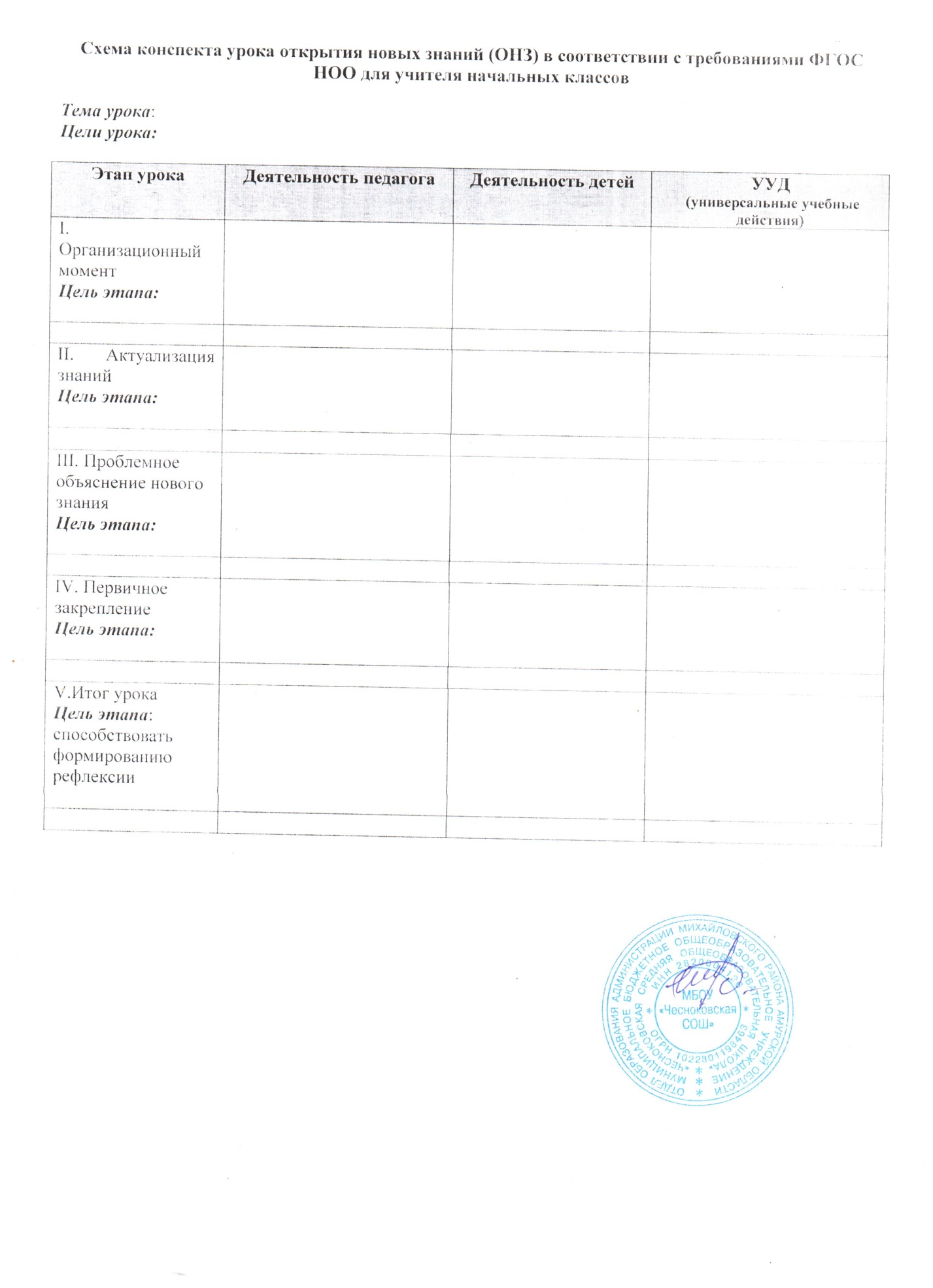 на заседании педагогического совета 31.05.2021 г.Протокол № 4№ п\ пНаименование разделов, блоков, темВсего, час.Из нихИз нихФормы аттестации/ контроля№ п\ пНаименование разделов, блоков, темВсего, час.ТеорияПрактикаФормы аттестации/ контроля1.Введение211Беседа2.Современный кинемато- граф: виды и форматы11Опрос3.Теория киноискусства642Опрос5.Тема детства и взросле- ния, становления лично- сти в кино422Беседа6.Героизм, служение отече- ству, Великая Отече- ственная война в кино633Беседа7.Тема любви в кино.422Беседа8.Тема отцов и детей, пре- емственности поколений и родства633Беседа  9.Экранизация литературных про- изведений523Беседа10Шедевры мирового кине- матографа. Классика.1028Беседа11.Анимационное кино. Мультипликация.1010Беседа12.Творческая работа826Письменная рабо- та13.Учебные занятия на сво- бодную тему1035Беседа14.Итоговое занятие2АнкетированиеИтого:723537Текущий контрольпонимание и установление связей между художественны- ми фильмами и литературой, другими видами искусства, жизненными ситуациями и предметами гуманитарного цик- ла; выявление их скрытого смысла;умение трактовать метафоры, культурные знаки, символы, анализировать их значения при просмотре и обсуждении художественных фильмов;умение формулировать личное отношение при просмотре и обсуждении художественных фильмов;умение аргументировать свою позиции, свое отношения к просмотренным художественным фильмам, жизненным си- туациям и т.д.Тематический контрольЗнания теоретического (терминология, определения, исто- рические факты) и практического материала по программе (символики, форм выразительности в кино); умение нахо- дить метафоры, символы, аллюзии, реминисценции в меди- атексте.Итоговый контроль:Дискуссия «Место кино в жизни человека»